Publicado en Madrid el 10/05/2024 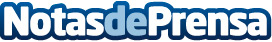 La afluencia a tiendas físicas de los españoles aumentó de media casi un 46% en 2023 respecto al año anteriorEstos son datos recogidos en el I Estudio Tendencias Tráfico en Retail realizado por Galanta Analytics, a través de su herramienta GeometriX con la que se ha analizado el comportamiento de 5.7M de usuarios en más de 120 mil establecimientos. Los meses de mayo, junio y septiembre son los periodos en los que se ha registrado una mayor afluencia de usuarios a los establecimientos físicosDatos de contacto:Asunción Aparicio DíazTrescom610085559Nota de prensa publicada en: https://www.notasdeprensa.es/la-afluencia-a-tiendas-fisicas-de-los Categorias: Nacional Franquicias Madrid Logística Restauración Consumo Otros Servicios Innovación Tecnológica http://www.notasdeprensa.es